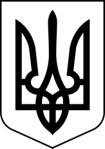 УКРАЇНАСТОРОЖИНЕЦЬКА МІСЬКА РАДАСТОРОЖИНЕЦЬКОГО РАЙОНУЧЕРНІВЕЦЬКОЇ ОБЛАСТІХXXVІІ сесія VІІ скликанняР  І  Ш  Е  Н  Н  Я     № 328-37/201931 жовтня 2019 року                                                                        м. СторожинецьПро розгляд запитудепутата Балінова Д.М.	Керуючись законом України «Про місцеве самоврядування в Україні», Кодексом законів про працю України, роглянувши запит депутата                   Балінова Д.М. від 31.10.2019 року, враховуючи розпорядження Сторожинецького міського голови від 22.10.2019 року № 688 «Про створення робочої групи з підготовки проекту рішення та реорганізації закладів комунальної власності»,	міська рада вирішила:1. Робочій групі, що створена розпорядженням Сторожинецького міського голови від 22.10.2019 року № 688, провести аналіз  штатної чисельності, ефективності роботи закладів культури клубного типу, бібліотечних установ Сторожинецької міської ради.2. Робочій групі надати пропозиції міському голові щодо скорочення штатної чисельності працівників закладів культури клубного типу Сторожинецької міської ради та працівників бібліотечних установ Сторожинецької міської ради до 30.11.2019 року.3. Винести питання щодо скорочення штатної чисельності працівників закладів культури клубного типу Сторожинецької міської ради та працівників бібліотечних установ Сторожинецької міської ради  на чергову сесію Сторожинецької міської ради. 4. Контроль за виконанням рішення покласти на першого заступника міського голови Брижака П.М.  та постійну комісію з питань освіти, фізичного виховання та культури, охорони здоровя, соціального захисту населення, молодіжної політики (Т.Чернявська).Секретар міської ради                                 Ігор МАТЕЙЧУК